Број: 01-384/915.03.2024. годинеНови СадОБАВЕШТЕЊЕ О РЕАЛИЗОВАНОЈ НАБАВЦИНА-02/2024Подаци о наручиоцу: 	-ИНСТИТУТ ЗА ЈАВНО ЗДРАВЉЕ ВОЈВОДИНЕ, Футошка 121, 2100 Нови Сад	-Матични број:08246912, ПИБ:100452714Интернет страница: http://www.izjzv.org.rsПредмет набавке:	-  Вулканизерске услугеНабавка се налази на позицији – 2.29 „Остале поправке и одржавање опреме за саобраћај“ Плана набавки Института за јавно здравље Војводине за 2024. годину на које се Закон о јавним набавкама не примењује.	-Набавка је извршена на основу члана 27. став 1, тач.1 Закона о јавним набавкама (Службени гласник РС број 91/2019 и 92/2023).Набавка није подељена у партије.Процењена вредност набавке је 150,000,00 динара без ПДВ-а.Број поднетих понуда: 2Понуда понуђача „Balkanprogres doo“, Мајке Јевросиме 1, Крушевац, ПИБ: 100230403, МБ: 07719175 је у потпуности одговорила на предметну набавку тако што је испунила све услове из техничке спецификације али је понуђена цена већа од процењене вредности набавке.Вредност понуде: 221.150,00 дин без ПДВ-а (Процењена вредност набавке износи 150,000,00 дин без ПДВ-а). Понуда понуђача „Срданов доо“, Футошки пут 35, Нови Сад, ПИБ: 105326205, МБ: 20358017 је у потпуности одговорила на предметну набавку тако што је испунила  све услове из техничке спецификације и понуђена цена није већа од процењене вредности набавке.Вредност понуде: 130.800,00 дин без ПДВ-а (Процењена вредност набавке износи 150,000,00 дин без ПДВ-а). Критеријум за избор: Економски најповољнија понудаЦена:  x90=Број бодова (Максималан број бодова је 90)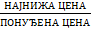 Удаљеност: Мање од 2,5км = 10 бодоваод 2,5км-5км = 5 бодоваВише од 5км = 0 бодоваОбразложење избора: По овом начину рангирања понуда понуђачи имају следећи број бодова:„Balkanprogres doo“ има укупно 58 бодова (53 најнижа цена + 5 удаљеност);„Срданов доо“ има укупно 100 бодова (90 понуђена цена + 10 удаљеност);Основни подаци о извршиоцу набавке: „Срданов доо“ са седиштем у Новом Саду, Футошки пут 35, кога заступа Сима Срданов, матични број: 20358017, ПИБ: 105326205. Овом понуђачу се додељује уговор у висини понуђене вредности од 130.800,00 динара без ПДВ-а.